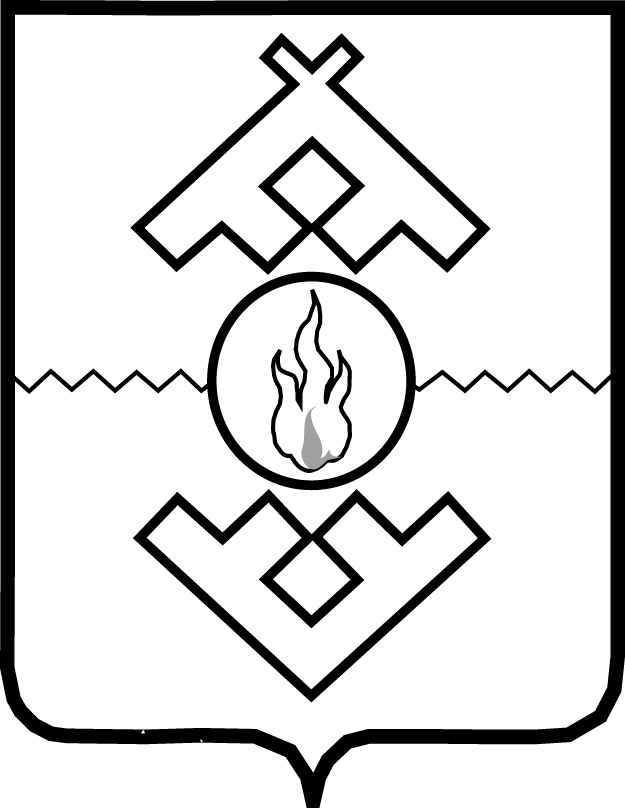 Администрация Ненецкого автономного округаПОСТАНОВЛЕНИЕот ___ марта 2018 г. № ____-пг. Нарьян-МарО внесении измененийв государственную программу Ненецкого автономного округа«Обеспечение общественного порядка,противодействие преступности, терроризму, экстремизму и коррупции в Ненецком автономном округе»В соответствии с пунктом 33 Порядка разработки, реализации и оценки эффективности государственных программ Ненецкого автономного округа, утвержденного постановлением Администрации Ненецкого автономного округа 
от 23.07.2014 № 267-п, Администрация Ненецкого автономного округа постановляет:1. Утвердить изменения в государственную программу Ненецкого автономного округа «Обеспечение общественного порядка, противодействие преступности, терроризму, экстремизму и коррупции в Ненецком автономном округе», утвержденную постановлением Администрации Ненецкого автономного округа от 30.10.2013 № 378-п (с изменениями, внесенными постановлением Администрации Ненецкого автономного округа от 26.12.2017 № 390-п), согласно Приложению. 2. Настоящее постановление вступает в силу со дня его официального опубликования.Временно исполняющий обязанности губернатора Ненецкого автономного округа                                                            А.В. ЦыбульскийПриложениек постановлению АдминистрацииНенецкого автономного округаот ___.03.2018 № ___-п«О внесении изменений 
в государственную программу Ненецкого автономного округа «Обеспечение общественного порядка, противодействие преступности, терроризму, экстремизму и коррупции 
в Ненецком автономном округе»Измененияв государственную программу Ненецкого автономного округа 
«Обеспечение общественного порядка, 
противодействие преступности, терроризму, экстремизму 
и коррупции в Ненецком автономном округе»В паспорте:1) строку «Участники государственной программы» изложить 
в следующей редакции:«»;2) строку «Перечень отдельных мероприятий и подпрограмм государственной программы» изложить в следующей редакции:«»;3) строку «Этапы и сроки реализации государственной программы» изложить в следующей редакции:«»;4) строку «Объемы бюджетных ассигнований государственной программы 
(в разбивке по источникам финансирования)» изложить в следующей редакции:«».2. Раздел V изложить в следующей редакции:«Раздел VПеречень мероприятий государственной программыПеречень мероприятий государственной программы представлен 
в Приложениях 3 и 3а к настоящей государственной программе.». 3. Раздел XII исключить.4. В паспорте подпрограммы 1 «Обеспечение общественного порядка и противодействие преступности в Ненецком автономном округе на 2014 - 
2020 годы»:1) строку «Участники подпрограммы» изложить в следующей редакции:«»;2) строку «Объемы бюджетных ассигнований подпрограммы (в разбивке 
по источникам финансирования)» изложить в следующей редакции:«».5. В паспорте подпрограммы 2 «Повышение безопасности дорожного движения в Ненецком автономном округе в 2014 - 2020 годах»:1) строку «Участники подпрограммы» изложить в следующей редакции:«»;2) строку «Этапы и сроки реализации подпрограммы» изложить в следующей редакции:«»;3) строку «Объемы бюджетных ассигнований подпрограммы (в разбивке 
по источникам финансирования)» изложить в следующей редакции:«».6. В паспорте подпрограммы 3 «Профилактика терроризма и экстремизма 
в Ненецком автономном округе на 2014 - 2020 годы»:1) в наименовании цифры «2020» заменить цифрами «2017»;2) строку «Участники подпрограммы» изложить в следующей редакции:«»;строку «Этапы и сроки реализации подпрограммы» изложить в следующей редакции:«»;в строке «Перечень целевых показателей подпрограммы» исключить слова «количество учреждений, подведомственных Департаменту здравоохранения, труда и социальной защиты населения Ненецкого автономного округа, оборудованных системами видеонаблюдения»;строку «Объемы бюджетных ассигнований подпрограммы (в разбивке 
по источникам финансирования)» изложить в следующей редакции:«».7. В паспорте подпрограммы 4 «Противодействие коррупции в Ненецком автономном округе на 2014 - 2015 годы»:1) строку «Участники подпрограммы» после слов Департамент региональной политики Ненецкого автономного округа дополнить словами «(далее – ДРП НАО)»;2) строку «Объемы бюджетных ассигнований подпрограммы (в разбивке 
по источникам финансирования)» изложить в следующей редакции:«».8. В Приложение 1 раздел «Подпрограмма 3 «Профилактика терроризма и экстремизма в Ненецком автономном округе на 2014 - 2020 годы»» изложить 
в следующей редакции:«		».9. В приложении 2 слова «Выплата вознаграждения за добровольную сдачу незаконно хранящегося оружия, боеприпасов, взрывчатых веществ и взрывных устройств» заменить словами «Основное мероприятие «Повышение эффективности профилактики правонарушений».10. Приложение 3 изложить в следующей редакции:».11. Дополнить Программу приложением 3а, изложив его в следующей редакции:«Приложение 3ак государственной программеНенецкого автономного округа «Обеспечение общественного порядка, противодействие преступности, терроризму, экстремизму и коррупции в Ненецком автономном округе»,утвержденной постановлением Администрации Ненецкого автономного округа от 30.10.2013 
№ 378-пПереченьмероприятий государственной программы Ненецкого автономногоокруга «Обеспечение общественного порядка, противодействиепреступности, терроризму, экстремизму и коррупциив Ненецком автономном округе» на 2018-2020 годы».___________Участники государственной программыДепартамент образования, культуры и спорта Ненецкого автономного округа (далее – ДОК и С НАО);Департамент здравоохранения, труда и социальной защиты населения Ненецкого автономного округа (далее – ДЗТ и СЗН НАО);Департамент строительства, жилищно-коммунального хозяйства, энергетики и транспорта Ненецкого автономного округа (далее – ДС и ЖКХ НАО);Департамент региональной политики Ненецкого автономного округа (далее – ДРП);Управление гражданской защиты и обеспечения пожарной безопасности Ненецкого автономного округа (далее – УГЗ и ОПБ НАО);Государственное бюджетное учреждение Ненецкого автономного округа «Ненецкий региональный центр развития образования» (далее - ГБУ НАО «Ненецкий региональный центр развития образования»);Казенное учреждение Ненецкого автономного округа «Ненецкий информационно-аналитический центр» (далее - КУ НАО «НИАЦ»);Казенное учреждение Ненецкого автономного округа «Поисково-спасательная служба» (далее – КУ НАО «ПСС»;Казенное учреждение Ненецкого автономного округа «Служба материально-технического обеспечения деятельности органов государственной власти Ненецкого автономного округа» (далее - КУ НАО «СМТО»);Государственное бюджетное учреждение Ненецкого автономного округа «Ненецкая телерадиовещательная компания» (далее - ГБУ НАО «Ненецкая ТРК»);Государственное бюджетное учреждение культуры «Ненецкий краеведческий музей» (далее - ГБУК «Ненецкий краеведческий музей»);Государственное бюджетное учреждение культуры «Ненецкая центральная библиотека имени 
А.И. Пичкова» (далее - ГБУК «Ненецкая центральная библиотека имени А.И. Пичкова»);Государственное бюджетное учреждение здравоохранения Ненецкого автономного округа «Ненецкая окружная больница» (далее - ГБУЗ НАО «Ненецкая окружная больница»);Государственное бюджетное учреждение здравоохранения Ненецкого автономного округа «Окружной противотуберкулезный диспансер» (далее - ГБУЗ НАО «Окружной противотуберкулезный диспансер»);Государственное бюджетное учреждение здравоохранения Ненецкого автономного округа «Ненецкая окружная стоматологическая поликлиника» (далее - ГБУЗ НАО «Ненецкая окружная стоматологическая поликлиника»);Государственное бюджетное учреждение здравоохранения Ненецкого автономного округа «Окружной специализированный дом ребенка для детей с поражением нервной системы, нарушением психики» (далее - ГБУЗ НАО «Окружной специализированный дом ребенка для детей с поражением нервной системы, нарушением психики»);Казенное учреждение здравоохранения Ненецкого автономного округа «Великовисочная участковая больница» (далее - КУЗ НАО Великовисочная участковая больница»);Казенное учреждение здравоохранения Ненецкого автономного округа «Нижне-Пешская участковая больница» (далее - КУЗ НАО «Нижне-Пешская участковая больница»);Казенное учреждение здравоохранения Ненецкого автономного округа «Оксинская участковая больница» (далее - КУЗ НАО «Оксинская участковая больница»);Казенное учреждение здравоохранения Ненецкого автономного округа «Тельвисочная амбулатория» (далее - КУЗ НАО «Тельвисочная амбулатория»);Государственное бюджетное учреждение здравоохранения Ненецкого автономного округа «Центральная районная поликлиника Заполярного района» (далее - ГБУЗ НАО «Центральная районная поликлиника Заполярного района»);Казенное учреждение здравоохранения Ненецкого автономного округа «Несская участковая больница» (далее - КУЗ НАО «Несская участковая больница»);Казенное учреждение здравоохранения Ненецкого автономного округа «Индигская участковая больница» (далее - КУЗ НАО «Индигская участковая больница»);Казенное учреждение здравоохранения Ненецкого автономного округа «Харутинская участковая больница» (далее - КУЗ НАО «Харутинская участковая больница»);Казенное учреждение здравоохранения Ненецкого автономного округа «Хорей-Верская участковая больница» (далее - КУЗ НАО «Хорей-Верская участковая больница»);Казенное учреждение здравоохранения Ненецкого автономного округа «Колгуевская амбулатория» (далее - КУЗ НАО «Колгуевская амбулатория»);Казенное учреждение здравоохранения Ненецкого автономного округа «Каратайская амбулатория» (далее - КУЗ НАО «Каратайская амбулатория»);Казенное учреждение здравоохранения Ненецкого автономного округа «Нельмин-Носовская амбулатория» (далее - КУЗ НАО «Нельмин-Носовская амбулатория»);Казенное учреждение здравоохранения Ненецкого автономного округа «Омская амбулатория» (далее - «Омская амбулатория»);Казенное учреждение здравоохранения Ненецкого автономного округа «Красновская амбулатория» (далее - КУЗ НАО «Красновская амбулатория»);Казенное учреждение здравоохранения Ненецкого автономного округа «Амдерминская амбулатория» (далее - КУЗ НАО «Амдерминская амбулатория»);Казенное учреждение здравоохранения Ненецкого автономного округа «Карская амбулатория» (далее - «Карская амбулатория»);Государственное бюджетное учреждение социального обслуживания населения Ненецкого автономного округа «Комплексный центр социального обслуживания» (далее - ГБУ СОН НАО «Комплексный центр социального обслуживания»);Государственное казенное учреждение Ненецкого автономного округа «Отделение социальной защиты населения» (далее - ГКУ НАО «ОСЗН»);Казенное учреждение Ненецкого автономного округа «Централизованный стройзаказчик» (далее - КУ НАО «Централизованный стройзаказчик»);Государственное бюджетное учреждение Ненецкого автономного округа для детей-сирот и детей, оставшихся без попечения родителей, «Центр содействия семейному устройству «Наш дом»» (далее - ГБУ НАО для детей-сирот и детей, оставшихся без попечения родителей, «ЦССУ «Наш дом»»)Перечень отдельных мероприятий и подпрограмм государственной программыПодпрограмма 1 «Обеспечение общественного порядка и противодействие преступности в Ненецком автономном округе на 2014 - 2020 годы» (далее также - Подпрограмма 1);Подпрограмма 2 «Повышение безопасности дорожного движения в Ненецком автономном округе в 2014 - 2020 годах» (далее также - Подпрограмма 2);Подпрограмма 3 «Профилактика терроризма и экстремизма в Ненецком автономном округе на 2014 - 2017 годы» (далее также - Подпрограмма 3);Подпрограмма 4 «Противодействие коррупции 
в Ненецком автономном округе на 2014 - 2015 годы» (далее также - Подпрограмма 4);Отдельное мероприятие «Субвенции местным бюджетам на осуществление отдельных государственных полномочий Ненецкого автономного округа в сфере административных правонарушений» (далее также - Мероприятие по предоставлению субвенций местным бюджетам)Этапы и сроки реализации государственной программыгосударственная программа рассчитана на семь лет: 
с 2014 по 2020 год и осуществляется:по Подпрограмме 1 - в один этап: с 2014 по 2020 год;по Подпрограмме 2 - в один этап: с 2014 по 2020 год;по Подпрограмме 3 - в один этап: с 2014 по 2017 год;по Подпрограмме 4 - в один этап: с 2014 по 2015 год;Мероприятие по предоставлению субвенций местным бюджетам - в один этап: с 2015 по 2020 годОбъемы бюджетных ассигнований государственной программы 
(в разбивке 
по источникам финансирования)Финансирование государственной программы за счет средств окружного бюджета составляет 266 904,9 тыс. рублейУчастники подпрограммыАппарат Администрации НАО;ДОК и С НАО;ДЗТ и СЗН НАО;ДРП НАО (с 2014 по 2017 год);ГБУ НАО «Ненецкий региональный центр развития образования»;КУ НАО «СМТО»;ГБУ СОН НАО «Комплексный центр социального обслуживания»;ГКУ НАО «ОСЗН»;ГБУЗ НАО «Ненецкая окружная больница»;ГБУ НАО для детей-сирот и детей, оставшихся без попечения родителей, «ЦССУ «Наш дом»»;КУ НАО «НИАЦ»Объемы бюджетных ассигнований подпрограммы 
(в разбивке 
по источникам финансирования)Объем финансирования подпрограммы составляет 227 256,0 тыс. рублей за счет средств окружного бюджета Участники подпрограммыДОК и С НАО;ДС и ЖКХ НАО;УГЗ и ОПБ (с 2014 по 2017 год);ДРП НАО (с 2014 по 2017 год);КУ НАО «НИАЦ»;ГБУ НАО «Ненецкий региональный центр развития образования»;КУ НАО «Централизованный стройзаказчик»;КУ НАО «ПСС» (с 2014 по 2017 год)Этапы и сроки реализации подпрограммыПодпрограмма 2 реализуется в 1 этап - 2014 - 2020 годыОбъемы бюджетных ассигнований подпрограммы 
(в разбивке 
по источникам финансирования)Объем финансирования подпрограммы составляет 21 779,9 тыс. рублей за счет средств окружного бюджета Участники подпрограммыДОК и С НАО;ДЗТ и СЗН НАО;ДРП НАО (с 2014 по 2017 год);ГБУ НАО «Ненецкий региональный центр развития образования»;КУ НАО «СМТО»;ГБУ НАО «Ненецкая ТРК»;ГБУК «Ненецкий краеведческий музей»;ГБУК «Ненецкая центральная библиотека имени 
А.И. Пичкова»;ГБУЗ НАО «Ненецкая окружная больница»;ГБУЗ НАО «Окружной противотуберкулезный диспансер»;ГБУЗ НАО «Ненецкая окружная стоматологическая поликлиника»;ГБУЗ НАО «Окружной специализированный дом ребенка для детей с поражением нервной системы, нарушением психики»;КУЗ НАО «Нижне-Пешская участковая больница»;КУЗ НАО «Оксинская участковая больница»;КУЗ НАО «Тельвисочная амбулатория»;ГБУЗ НАО «Центральная районная поликлиника Заполярного района»;КУЗ НАО «Несская участковая больница»;КУЗ НАО «Индигская участковая больница»;КУЗ НАО «Великовисочная участковая больница»;КУЗ НАО «Харутинская участковая больница»;КУЗ НАО «Хорей-Верская участковая больница»;КУЗ НАО «Колгуевская амбулатория»;КУЗ НАО «Каратайская амбулатория»;КУЗ НАО «Нельмин-Носовская амбулатория»;КУЗ НАО «Омская амбулатория»;КУЗ НАО «Красновская амбулатория»;КУЗ НАО «Амдерминская амбулатория»;КУЗ НАО «Карская амбулатория»Этапы и сроки реализации подпрограммыПодпрограмма 3 реализуется в 1 этап - 2014 - 2017 годыОбъемы бюджетных ассигнований подпрограммы 
(в разбивке 
по источникам финансирования)Объем финансирования подпрограммы составляет 4 666,5 тыс. рублей за счет средств окружного бюджета Объемы бюджетных ассигнований подпрограммы 
(в разбивке 
по источникам финансирования)Объем финансирования подпрограммы составляет 1 066,5 тыс. рублей за счет средств окружного бюджета Подпрограмма 3 «Профилактика терроризма и экстремизма в Ненецком автономном округе на 2014-2017 годы»Подпрограмма 3 «Профилактика терроризма и экстремизма в Ненецком автономном округе на 2014-2017 годы»Подпрограмма 3 «Профилактика терроризма и экстремизма в Ненецком автономном округе на 2014-2017 годы»Подпрограмма 3 «Профилактика терроризма и экстремизма в Ненецком автономном округе на 2014-2017 годы»Подпрограмма 3 «Профилактика терроризма и экстремизма в Ненецком автономном округе на 2014-2017 годы»Подпрограмма 3 «Профилактика терроризма и экстремизма в Ненецком автономном округе на 2014-2017 годы»Подпрограмма 3 «Профилактика терроризма и экстремизма в Ненецком автономном округе на 2014-2017 годы»Подпрограмма 3 «Профилактика терроризма и экстремизма в Ненецком автономном округе на 2014-2017 годы»Подпрограмма 3 «Профилактика терроризма и экстремизма в Ненецком автономном округе на 2014-2017 годы»Подпрограмма 3 «Профилактика терроризма и экстремизма в Ненецком автономном округе на 2014-2017 годы»Подпрограмма 3 «Профилактика терроризма и экстремизма в Ненецком автономном округе на 2014-2017 годы»Подпрограмма 3 «Профилактика терроризма и экстремизма в Ненецком автономном округе на 2014-2017 годы»Подпрограмма 3 «Профилактика терроризма и экстремизма в Ненецком автономном округе на 2014-2017 годы»1Уровень оснащенности материально-технической базы, используемой для предотвращения террористических угроз (нарастающим итогом)Ед.221010-----Приказ Аппарата Администрации Ненецкого автономного округа 
от 15.10.2014 № 77 
«Об утверждении Методики расчета значений целевых показателей государственной программы Ненецкого автономного округа «Обеспечение общественного порядка, противодействие преступности, терроризму, экстремизму и коррупции в Ненецком автономном округе»2Доля молодежи, обучающейся 
в образовательных организациях округа 
в возрасте от 14 лет, охваченная мероприятиями, направленными на формирование толерантного отношения к лицам иной национальности, уважения традиций 
и обычаев различных народов, в общем количестве обучающейся молодежи%0,930,940,950,96---Приказ Аппарата Администрации Ненецкого автономного округа 
от 15.10.2014 № 77 
«Об утверждении Методики расчета значений целевых показателей государственной программы Ненецкого автономного округа «Обеспечение общественного порядка, противодействие преступности, терроризму, экстремизму и коррупции в Ненецком автономном округе»3Количество ТВ- и радиопередач антитеррористической направленности (нарастающим итогом)Ед.6121824---Приказ Аппарата Администрации Ненецкого автономного округа 
от 15.10.2014 № 77 
«Об утверждении Методики расчета значений целевых показателей государственной программы Ненецкого автономного округа «Обеспечение общественного порядка, противодействие преступности, терроризму, экстремизму и коррупции в Ненецком автономном округе»«Приложение 3к государственной программеНенецкого автономного округа «Обеспечение общественного порядка, противодействие преступности, терроризму, экстремизму и коррупции в Ненецком автономном округе»,утвержденной постановлением Администрации Ненецкого автономного округа от 30.10.2013 
№ 378-пПереченьмероприятий государственной программы Ненецкого автономногоокруга «Обеспечение общественного порядка, противодействиепреступности, терроризму, экстремизму и коррупциив Ненецком автономном округе» на 2014-2017 годы№ п/пНаименование отдельного мероприятия, подпрограммы, основного мероприятияОтветственный исполнитель, соисполнитель, участникКод целевой статьи расходов окружного бюджетаКод целевой статьи расходов окружного бюджетаКод целевой статьи расходов окружного бюджетаСрок начала реализацииСрок окончания реализацииИсточник финансированияОбъем бюджетных ассигнований по годам реализации (тыс. руб.)Объем бюджетных ассигнований по годам реализации (тыс. руб.)Объем бюджетных ассигнований по годам реализации (тыс. руб.)Объем бюджетных ассигнований по годам реализации (тыс. руб.)Целевой показатель, для достижения значений которого реализуется данное мероприятие№ п/пНаименование отдельного мероприятия, подпрограммы, основного мероприятияОтветственный исполнитель, соисполнитель, участникГПЦ/ПГПОМСрок начала реализацииСрок окончания реализацииИсточник финансированияВсего201820192020Целевой показатель, для достижения значений которого реализуется данное мероприятие12345678910111213141Всего по государственной программеВсего по государственной программе02000всего24 888,120 991,11 930,61 966,41Всего по государственной программеВсего по государственной программеОБ24 888,120 991,11 930,61 966,42Отдельное мероприятиеАппарат Администрации Ненецкого автономного округа02Ц0020182020всего5 874,82 016,01 911,51 947,32Отдельное мероприятиеАппарат Администрации Ненецкого автономного округа20182020ОБ5 874,82 016,01 911,51 947,33Подпрограмма 1 «Обеспечение общественного порядка и противодействие преступности в Ненецком автономном округе на 2014 - 2020 годы»Аппарат Администрации Ненецкого автономного округа; ДЗТ и СЗН НАО;ГКУ НАО «ОСЗН»; КУ НАО «НИАЦ»0210020182020всего7 605,57 567,319,119,13Подпрограмма 1 «Обеспечение общественного порядка и противодействие преступности в Ненецком автономном округе на 2014 - 2020 годы»Аппарат Администрации Ненецкого автономного округа; ДЗТ и СЗН НАО;ГКУ НАО «ОСЗН»; КУ НАО «НИАЦ»20182020ОБ7 605,57 567,319,119,13.1Основное мероприятие «Повышение эффективности профилактике правонарушений»Аппарат Администрации Ненецкого автономного округа; ДЗТ и СЗН НАО;ГКУ НАО «ОСЗН»; КУ НАО «НИАЦ»0210120182020всего7 605,57 567,319,119,1Целевые показатели подпрограммы 13.1Основное мероприятие «Повышение эффективности профилактике правонарушений»Аппарат Администрации Ненецкого автономного округа; ДЗТ и СЗН НАО;ГКУ НАО «ОСЗН»; КУ НАО «НИАЦ»20182020ОБ7 605,57 567,319,119,1Целевые показатели подпрограммы 14. Подпрограмма 2 «Повышение безопасности дорожного движения 
в Ненецком автономном округе в 2014 - 2020 годах»ДОК и С НАО;ДС и ЖКХ НАО;ГБУ НАО «Ненецкий региональный центр развития образования»; КУ НАО «Централизованный стройзаказчик»0220020182020всего11 407,811 407,80,00,04. Подпрограмма 2 «Повышение безопасности дорожного движения 
в Ненецком автономном округе в 2014 - 2020 годах»ДОК и С НАО;ДС и ЖКХ НАО;ГБУ НАО «Ненецкий региональный центр развития образования»; КУ НАО «Централизованный стройзаказчик»20182020ОБ11 407,811 407,80,00,04.1Основное мероприятие «Предупреждение нарушений правил дорожного движения»ДС и ЖКХ НАО;КУ НАО «Централизованный стройзаказчик»0220120182020всего10 639,710 639,70,00,0Целевые показатели подпрограммы 24.1Основное мероприятие «Предупреждение нарушений правил дорожного движения»ДС и ЖКХ НАО;КУ НАО «Централизованный стройзаказчик»20182020ОБ10 639,710 639,70,00,0Целевые показатели подпрограммы 24.2Основное мероприятие «Обеспечение безопасного участия детей в дорожном движении»ДОК и С НАО;ГБУ НАО «Ненецкий региональный центр развития образования»0220220182020всего768,1768,10,00,0Целевые показатели подпрограммы 24.2Основное мероприятие «Обеспечение безопасного участия детей в дорожном движении»ДОК и С НАО;ГБУ НАО «Ненецкий региональный центр развития образования»20182020ОБ768,1768,10,00,0Целевые показатели подпрограммы 2